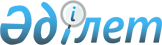 2023-2025 жылдарға арналған Тимирязев ауданы Москворецк ауылдық округінің бюджетін бекіту туралыСолтүстік Қазақстан облысы Тимирязев аудандық мәслихатының 2022 жылғы 27 желтоқсандағы № 17/14 шешімі
      Ескерту. 01.01.2023 бастап қолданысқа енгізіледі - осы шешімнің 7-тармағымен.
      Қазақстан Республикасының Бюджет кодексінің 9-1-бабының 2-тармағына, 75-бабына, Қазақстан Республикасының "Қазақстан Республикасындағы жергілікті мемлекеттік басқару және өзін-өзі басқару туралы" Заңының 6-бабының 2-7-тармағына сәйкес Тимирязев аудандық мәслихаты ШЕШТІ:
      1. 2023-2025 жылдарға арналған Тимирязев ауданы Москворецк ауылдық округінің бюджеті осы шешімге тиісінше 1, 2 және 3-қосымшаларына сәйкес, соның ішінде 2023 жылға келесі көлемде бекітілсін:
      1) кірістер –27 642,9 мың теңге:
      салықтық түсімдер – 2 186 мың теңге;
      салықтық емес түсімдер – 0 мың теңге;
      негізгі капиталды сатудан түсетін түсімдер – 0 мың теңге;
      трансферттер түсімі – 25 456,9 мың теңге;
      2) шығындар – 28 329,9 мың теңге; 
      3) таза бюджеттік кредиттеу – 0 мың теңге:
      бюджеттік кредиттер – 0 мың теңге;
      бюджеттік кредиттерді өтеу – 0 мың теңге; 
      4) қаржы активтерімен операциялар бойынша сальдо – 0 мың теңге: 
      қаржы активтерін сатып алу – 0 мың теңге;
      мемлекеттің қаржы активтерін сатудан түсетін түсімдер – 0 мың теңге;
      5) бюджет тапшылығы (профициті) – -687,0 мың теңге;
      6) бюджет тапшылығын қаржыландыру (профицитін пайдалану)– 687,0 мың теңге:
      қарыздар түсімі – 0 мың теңге;
      қарыздарды өтеу – 0 мың теңге;
      бюджет қаражатының пайдаланылатын қалдықтары – 687,0 мың теңге.
      Ескерту. 1-тармақ жаңа редакцияда - Солтүстік Қазақстан облысы Тимирязев аудандық мәслихатының 25.04.2023 № 2/10 (01.01.2023 бастап қолданысқа енгізіледі) ; 25.09.2023 № 6/6 (01.01.2023 бастап қолданысқа енгізіледі) шешімдерімен.


      2. 2023 жылға арналған ауылдық бюджеттің кірістері Қазақстан Республикасының Бюджет кодексіне сәйкес мына салықтық түсімдер есебінен қалыптастырылатыны белгіленсін:
      төлем көзінен салық салынбайтын табыстардан алынатын жеке табыс салығы;
      мүлкі Москворецк ауылдық округтің аумағында орналасқан жеке тұлғаларға мүлік салығы;
      Жер учаскелерін пайдаланғаны үшін төлем; 
      бірыңғай жер салығы;
      Москворецк ауылдық округінің ауылдарында тіркелген жеке және заңды тұлғалардан алынатын көлік құралдары салығы.
      3. Ауылдық округ бюджетінің кірістері келесі салықтық емес түсімдер есебінен қалыптастырылатыны белгіленсін: 
      ауылдық округтің коммуналдық меншігіндегі мүлікті жалға берудің кірістері;
      ауылдық округтің бюджетіне басқа салықтық емес түсімдер.
       4. Ауылдық округ бюджетінің кірістері негізгі капиталды сатудан түсетін түсімдер есебінен қалыптастырылатыны белгіленсін:
      ауыл шаруашылығы мақсатындағы жер учаскелерін сатудан түсетін түсімдерді қоспағанда, жер учаскелерін сатудан түсетін түсімдер.
      4-1. 4-қосымшаға сәйкес ауылдық округ бюджетінің шығыстары қаржы жылының басында қалыптасқан бюджет қаражатының бос қалдықтары есебінен және 2022 жылы пайдаланылмаған жоғары тұрған бюджеттердің нысаналы трансферттерін қайтару көзделсін.
      Ескерту. Шешім 4-1-тармақпен толықтырылды - Солтүстік Қазақстан облысы Тимирязев аудандық мәслихатының 25.04.2023 № 2/10 (01.01.2023 бастап қолданысқа енгізіледі) шешімімен.


      5. Ауылдық округ бюджетінде 2023 жылға арналған аудандық бюджеттен берілетін 21 001 мың теңге сомасында бюджеттік субвенциялар көзделгені ескерілсін.
      6. Ауылдық округ бюджетінде 2023 жылға аудандық бюджеттен 2 045 мың теңге сомасында нысаналы трансферттер көзделгені ескерілсін.
      7. Осы шешім 2023 жылғы 1 қаңтардан бастап қолданысқа енгізіледі. 2023 жылға арналған Москворецк ауылдық округінің бюджеті
      Ескерту. 1-қосымша жаңа редакцияда - Солтүстік Қазақстан облысы Тимирязев аудандық мәслихатының 25.04.2023 № 2/10 (01.01.2023 бастап қолданысқа енгізіледі); 25.09.2023 № 6/6 (01.01.2023 бастап қолданысқа енгізіледі) шешімдерімен. 2024 жылға арналған Москворецк ауылдық округінің бюджеті 2025 жылға арналған Москворецк ауылдық округінің бюджеті Москворецк ауылдық округі бюджетінің қаржы жылының басына қалыптасқан бюджет қаражатының бос қалдықтары есебінен шығыстары және 2022 жылы пайдаланылмаған жоғары тұрған бюджеттердің нысаналы трансферттерін қайтару
      Ескерту. Шешім 4-қосымшамен толықтырылды - Солтүстік Қазақстан облысы Тимирязев аудандық мәслихатының 25.04.2023 № 2/10 (01.01.2023 бастап қолданысқа енгізіледі) шешімімен.
					© 2012. Қазақстан Республикасы Әділет министрлігінің «Қазақстан Республикасының Заңнама және құқықтық ақпарат институты» ШЖҚ РМК
				
      Аудандық мәслихаттың хатшысы 

А. Асанова
Тимирязев аудандық мәслихатының2022 жылғы 27 желтоқсандағы№ 17/14 шешіміне 1 қосымша
Санаты
Сыныбы
Кіші сыныбы
Атауы
Сомасы (мың теңге)
1) Кірістер
27642,9
1
Салықтық түсімдер
2 186
01
Табыс салығы
669
2
Жеке табыс салығы
669
04
Меншікке салынатын салықтар
1 517
1
Мүлiкке салынатын салықтар
62
3
Жер салығы
43
4
Көлiк құралдарына салынатын салық
1378
5
Бірыңғай жер салығы
34
4
Трансферттердің түсімдері
25456,9
02
Мемлекеттiк басқарудың жоғары тұрған органдарынан түсетiн трансферттер
25456,9
3
Аудандардан (облыстық маңызы бар қаланың) бюджетінен трансферттер
25456,9
Функцио-налдық топ
Бюджеттік бағдарла-малардың әкімшісі
Бағдар-лама
Атауы
Сомасы (мың теңге)
2) Шығындар
28329,9
1
Жалпы сипаттағы мемлекеттiк қызметтер
21176
124
Аудандық маңызы бар қала, ауыл, кент, ауылдық округ әкімінің аппараты
21176
001
Аудандық маңызы бар қала, ауыл, кент, ауылдық округ әкімінің қызметін қамтамасыз ету жөніндегі қызметтер
21176
7
Тұрғын үй-коммуналдық шаруашылық
5050,9
124
Аудандық маңызы бар қала, ауыл, кент, ауылдық округ әкімінің аппараты
4050,9
008
Елді мекендердегі көшелерді жарықтандыру
4050,9
009
Елді мекендердің санитариясын қамтамасыз ету
1000
011
Елді мекендерді абаттандыру және көгалдандыру
415,2
8
Мәдениет, спорт, туризм және ақпараттық кеністік
1216
124
Аудандық маңызы бар қала, ауыл, кент, ауылдық округ әкімінің аппараты
1216
006
Жергілікті деңгейде мәдени-демалыс жұмысын қолдау
1216
12
Көлiк және коммуникация
469,4
124
Аудандық маңызы бар қала, ауыл, кент, ауылдық округ әкімінің аппараты
469,4
013
Аудандық маңызы бар қалаларда, кенттерде, ауылдарда, ауылдық округтерде автомобиль жолдарының жұмыс істеуін қамтамасыз ету
469,4
15
Трансферттер
2,4
124
Аудандық маңызы бар қала, ауыл, кент, ауылдық округ әкімінің аппараты
2,4
048
Пайдаланылмаған (толық пайдаланылмаған) нысаналы трансферттерді қайтару
2,4
3) Таза бюджеттік кредиттеу
0
4) Қаржылық активтермен операциялар бойынша сальдо
0
5) Бюджет тапшылығы (профицитi)
-687,0
6) Бюджеттің тапшылығын қаржыландыру (профицитін пайдалану)
687,0
Санаты
Сыныбы
Кіші сыныбы
Атауы
Сомасы
(мың теңге)
8
Бюджет қаражатының пайдаланылатын қалдықтары
687,0
01
Бюджет қаражатының қалдықтары
687,0
1
Бюджет қаражатының бос қалдықтары
687,0Тимирязев аудандық мәслихатының2022 жылғы 27 желтоқсандағы№ 17/14 шешіміне 2 қосымша
Санаты
Сыныбы
Кіші сыныбы
Атауы
Сомасы (мың теңге)
1. Кірістер
23164
1
Салықтық түсімдер
2163
01
Табыс салығы
512
2
Жеке табыс салығы
512
04
Меншікке салынатын салықтар
1651
1
Мүлiкке салынатын салықтар
64
3
45
4
Көлiк құралдарына салынатын салық
1440
5
Бірыңғай жер салығы
102
4
Трансферттердің түсімдері
21001
02
Мемлекеттiк басқарудың жоғары тұрған органдарынан түсетiн трансферттер
21001
3
Аудандардан ( облыстык маңызы бар қаланың) бюджетінен трансферттер
21001
Функцио-налдық топ
Бюджеттік бағдарла-малардың әкімшісі
Бағдар-лама
Атауы
Сомасы (мың теңге)
2.Шығыстар
23164
1
Жалпы сипаттағы мемлекеттiк қызметтер
20933
124
Аудандық маңызы бар қала, ауыл, кент, ауылдық округ әкімінің аппараты
20933
001
Аудандық маңызы бар қала, ауыл, кент, ауылдық округ әкімінің қызметін қамтамасыз ету жөніндегі қызметтер
20933
7
Тұрғынүй-коммуналдық шаруашылық
481
124
Аудандық маңызы бар қала, ауыл, кент, ауылдық округ әкімінің аппараты
481
008
Елді мекендердегі көшелерді жарықтандыру
481
8
Мәдениет, спорт, туризм және ақпараттық кеністік
1550
124
Аудандық маңызы бар қала, ауыл, кент, ауылдық округ әкімінің аппараты
1550
006
Жергілікті деңгейде мәдени-демалыс жұмысын қолдау
1550
12
Көлiк және коммуникация
200
124
Аудандық маңызы бар қала, ауыл, кент, ауылдық округ әкімінің аппараты
200
013
Аудандық маңызы бар қалаларда, кенттерде, ауылдарда, ауылдық округтерде автомобиль жолдарының жұмыс істеуін қамтамасыз ету
200
3. Таза бюджеттік кредиттеу
0
4. Қаржылық активтермен операциялар жөніндегі сальдо
0
5. Бюджет тапшылығы (профицитi)
0
6. Бюджеттің тапшылығын қаржыландыру (профицитті пайдалану)
0Тимирязев аудандық мәслихатының2022 жылғы 27 желтоқсандағы№ 17/14 шешіміне 3 қосымша
Санаты
Сыныбы
Кіші сыныбы
Атауы
Сомасы (мың теңге)
1. Кірістер
23239
1
Салықтық түсімдер
2238
01
Табыс салығы
530
2
Жеке табыс салығы
530
04
Меншікке салынатын салықтар
1708
1
Мүлiкке салынатын салықтар
66
3
46
4
Көлiк құралдарына салынатын салық
1490
5
Бірыңғай жер салығы
106
4
Трансферттердің түсімдері
21001
02
Мемлекеттiк басқарудың жоғары тұрған органдарынан түсетiн трансферттер
21001
3
Аудандардан ( облыстык маңызы бар қаланың) бюджетінен трансферттер
21001
Функцио-налдық топ
Бюджеттік бағдарла-малардың әкімшісі
Бағдар-лама
Атауы
Сомасы (мың теңге)
2.Шығыстар
23239
1
Жалпы сипаттағы мемлекеттiк қызметтер
21008
124
Аудандық маңызы бар қала, ауыл, кент, ауылдық округ әкімінің аппараты
21008
001
Аудандық маңызы бар қала, ауыл, кент, ауылдық округ әкімінің қызметін қамтамасыз ету жөніндегі қызметтер
21008
7
Тұрғынүй-коммуналдық шаруашылық
481
124
Аудандық маңызы бар қала, ауыл, кент, ауылдық округ әкімінің аппараты
481
008
Елді мекендердегі көшелерді жарықтандыру
481
8
Мәдениет, спорт, туризм және ақпараттық кеністік
1550
124
Аудандық маңызы бар қала, ауыл, кент, ауылдық округ әкімінің аппараты
1550
006
Жергілікті деңгейде мәдени-демалыс жұмысын қолдау
1550
12
Көлiк және коммуникация
200
124
Аудандық маңызы бар қала, ауыл, кент, ауылдық округ әкімінің аппараты
200
013
Аудандық маңызы бар қалаларда, кенттерде, ауылдарда, ауылдық округтерде автомобиль жолдарының жұмыс істеуін қамтамасыз ету
200
3. Таза бюджеттік кредиттеу
0
4. Қаржылық активтермен операциялар жөніндегі сальдо
0
5. Бюджет тапшылығы (профицитi)
0
6. Бюджеттің тапшылығын қаржыландыру (профицитті пайдалану)
0Тимирязев аудандық мәслихатының2022 жылғы "27" желтоқсандағы№ 17/14 шешіміне4-қосымша
Санаты
Сыныбы
Кіші сыныбы
Атауы
Сомасы (мың теңге)
1. Кірістер
687,0
8
Бюджет қаражатының пайдаланылатын қалдықтары
687,0
01
Бюджет қаражатының қалдықтары
687,0
1
Бюджет қаражатының бос қалдықтары
687,0
Функцио-налдық топ
Бюджеттік  бағдарла-малардың әкімшісі
Бағдар-лама
Атауы
Сомасы (мың теңге)
2. Шығыстар
687,0
1
Жалпы сипаттағы мемлекеттiк қызметтер
684,6
124
Аудандық маңызы бар қала, ауыл, кент, ауылдық округ әкімінің аппараты
684,6
011
Елді мекендерді абаттандыру және көгалдандыру
415,2
013
Аудандық маңызы бар қалаларда, кенттерде, ауылдарда, ауылдық округтерде автомобиль жолдарының жұмыс істеуін қамтамасыз ету
269,4
15
Трансферттер
2,4
124
Аудандық маңызы бар қала, ауыл, кент, ауылдық округ әкімінің аппараты
2,4
048
Пайдаланылмаған (толық пайдаланылмаған) нысаналы трансферттерді қайтару
2,4